Уважаемые коллеги и друзья!По просьбам редакторов официальных сайтов учреждений образования, учителей информатики учебный центр «Шаг в будущее»  БГУ проводит практическое обучение по теме «JavaScript: первый уровень  – базовые возможности».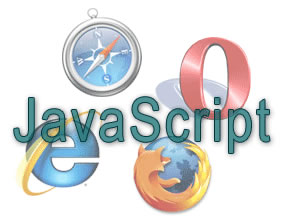 Целью компьютерного курса является обучение основным приёмам создания, применения  и подключения сценариев при разработке веб-проектов.Во многих учебных заведениях активно развивается проектная деятельность в сфере IT: создаются виртуальные музеи, персональные сайты педагогов. Однако не всегда хватает  знаний в области веб-программирования. Знание языка веб-программирования JavaScript позволяет сделать веб-проект интересным, динамичным, интерактивным. После получения базовых знаний по JavaScript вы сможете начать заниматься разработкой веб-приложений, изменять готовые и/или настраивать для своих нужд уже подключенные к вашему сайту сценарии. Каждое занятие закрепляет теоретический материал продуманными практическими заданиями.Полученные знания позволят разбираться в уже готовых созданных скриптах, а также изменять, адаптировать их к собственным проектам и официальным сайтам учреждений образования, в том числе и на базе CMS WebPerspective.Для написания сценариев JavaScript обязательно требуется знание языка HTML.Приглашаем заинтересованных и инициативных учителей и преподавателей информатики, редакторов сайтов пройти обучение базовым возможностям языка веб-программирования JavaScript.Заявки и справка по телефону: (017) 378-64-57, (029) 150 23 54Программадень 1     теория: 
        Прошлое, настоящее и будущее JavaScript.  Что такое сценарий? 
        Инструменты создания сценариев 
        Способы размещения сценария в HTML-документе
        Основные команды языка JavaScript. Синтаксис языка JavaScript
        Комментарии в коде. Объявление и использование переменных  
        Ввод-вывод информации в HTML-документе
        Базовые UI операции: alert, prompt и confirmпрактика:
        Разработка сценариев для отображения информации 
        в HTML-документе с использованием alert, prompt и confirmдень 2    теория: 
        Типы данных. Переменные. Выражения. Вычисления  
        Оператор присвоения. Условные операторы, тернарный оператор          
        Понятие оператора цикла 
        Виды циклов в JavaScript
   практика:Разработка сценариев с вычислениями с использованием разных видов условных операторов и операторов цикла день 3    теория: 
Использование функций в JavaScript. 
Переменные: локальные и глобальные. Создание новых объектов и окон. DOM- и BOM- объекты. Операции над объектами   практика: 
       Разработка сценариев c функциями, объектами и окнамидень 4    теория: 
Что такое динамический HTML?
Кратко о CSS. Сценарий, библиотека, фреймворк в JavaScript         Что такое jQuery. Особенности применения сценариев, библиотек и фреймворков в CMS Web.Perspective  практика: 
Создание сценариев с использованием различных методов jQuery. Подключение сценариев в CMS Web.PerspectiveСеминар проводит:  ведущий инженер-программист, 
преподаватель БГУ                                   Фуфаев Виталий Валентинович Количество мест ограничено: 1 группа – 10 человекСправки по телефонам:   (017) 378 64 57, (029) 150 23 54
Сообщение об участии:Заявку на участие в семинаре подать по телефону или электронной почте exam@edu.by 
 По окончании семинара-практикума участнику выдаётся справка об обучении и передаётся акт выполненных работ.Стоимость:  60,00  белорусских рублейРеквизиты:  Государственное учреждение образования «Институт повы-шения квалификации и переподготовки в области технологий информатизации и управления» БГУ УНН 100336910  ОКПО 37379282Р\с BY16 BLBB 3015 0100 3369 1000 1001Дирекция ОАО "Белинвестбанк" по г. Минску и Минской области, БИК BLBBBY2XКак нас найти: г. Минск, ул. Октябрьская, 4, ауд. 106.                         ст. метро «Первомайская»; автобус 127 и трамваи                         с Привокзальной площадиСайт:   exam.bsu.by   (раздел «Семинары для педагогов)БЕЛОРУССКИЙ ГОСУДАРСТВЕННЫЙ УНИВЕРСИТЕТ Государственное учреждение образования «Институт повышения квалификации и переподготовки в области технологий информатизации и управления»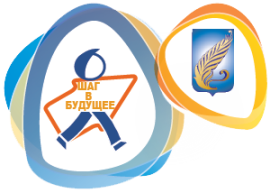 УЧЕБНЫЙ ЦЕНТР «ШАГ В БУДУЩЕЕ"КОМПЬЮТЕРНЫЙ КУРСJavaScript: первый уровень 
 – базовые возможности12 июня – 15 июня 2023 годаПо окончании семинара участникам выдаётся сертификат Место проведения: г. Минск, ул. Октябрьская, 4-106Время проведения:  14.00-18.00Целевая аудитория: редакторы официальных сайтов учреждений образования, учителя и преподаватели информатики, инженеры-программисты.Практический семинар "JavaScript: первый уровень  – базовые возможности" предлагает:- обучение базовым навыкам применения сценариев на JavaScript
- освоение основных приемов написания сценариев на JavaScript
- знакомство с возможностями JavaScript